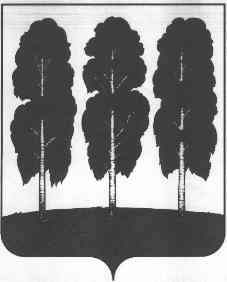 АДМИНИСТРАЦИЯ БЕРЕЗОВСКОГО РАЙОНАХАНТЫ-МАНСИЙСКОГО АВТОНОМНОГО ОКРУГА – ЮГРЫПОСТАНОВЛЕНИЕот 31.10.2019                 		                                                                              № 1256пгт. БерезовоО внесении изменений в постановление администрации Березовского района от 17.10.2017 № 853 «О порядке формирования и ведения реестра источников доходов бюджета Березовского района»В целях приведения муниципальных правовых актов администрации Березовского района в соответствие с законодательством Российской Федерации:Внести в постановление администрации Березовского района от 17.10.2017 № 853 «О порядке формирования и ведения реестра источников доходов бюджета Березовского района» следующие изменения:1.1. Пункт 2 постановления признать утратившим силу.1.2. Пункт 4 постановления изложить в следующей редакции:«4. Настоящее постановление вступает в силу после его официального опубликования, за исключением положений, для которых установлен иной срок вступления в силу:             - подпункты «е» - «и» пункта 8 приложения к постановлению вступают в силу с 1 января 2021 года и применяются при составлении проектов бюджетов, начиная с бюджета на 2022 год или  бюджета на 2022 год и на плановый период 2023 и 2024 годов; - пункт 9 приложения к постановлению вступает в силу с 1 января 2023 года  и применяется при составлении проектов бюджетов, начиная с бюджета на 2024 год или  бюджета на 2024 год и на плановый период 2025 и 2026 годов.».2.  В приложении к постановлению:2.1. В подпункте «л» пункта 8 слова «о бюджете.» заменить словами «об исполнении бюджета.».2.2.   Подпункт «м» пункта 8 признать утратившим силу. 2.3.   Подпункт «б» пункта 11 изложить в следующей редакции:«б) информации, указанной в подпунктах «ж», «з», «л» пункта 8 Порядка, – не позднее 5 рабочих дней со дня принятия или внесения изменений в решение о бюджете и решение об исполнении бюджета;».Опубликовать настоящее постановление в газете «Жизнь Югры» и разместить на официальном веб-сайте органов местного самоуправления Березовского района.Настоящее постановление вступает в силу после его официального опубликования.И.о. главы района                                                                                         С.Ю. Билаш